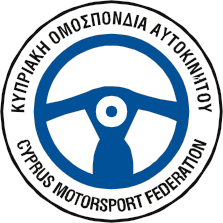 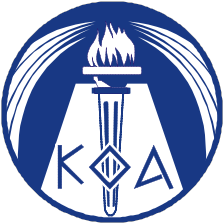 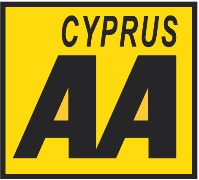 CLUB LOGOΑΓΩΝΑΣ ΤΑΧΥΤΗΤΑΣΣΩΜΑΤΕΙΟΥ «XXXXXXXXXXXXXXXXXXX»ONOMA AΓΩΝΑ00 / 00 / 2022 Σ Υ Μ Π Λ Η Ρ Ω Μ Α Τ Ι Κ Ο Ι  Κ Α Ν Ο Ν Ι Σ Μ Ο Ι  ΠΑΓΚΥΠΡΙΑ ΠΡΩΤΑΘΛΗΜΑΤΑ  ΑΓΩΝΩΝ ΤΑΧΥΤΗΤΑΣΚΥΠΡΙΑΚΗΣ ΟΜΟΣΠΟΝΔΙΑΣ ΑΥΤΟΚΙΝΗΤΟΥ 2022( Αρ. Έγκρισης ΚΟΑ : S… /22 - Ημερ. 00/00/2022)ΕΠΙΣΗΜΟΣ ΧΟΡΗΓΟΣ ΤΟΠΟΘΕΤΗΣΤΕ ΤΑ ΛΟΓΟΤΥΠΑ ΤΩΝ ΧΩΡΗΓΩΝΥΠΟΣΤΗΡΙKΤΕΣ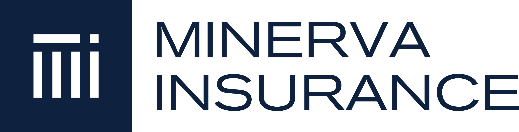 Ο ΑΓΩΝΑΣ ΑΣΦΑΛΙΖΕΤΑΙ ΑΠΟ ΤΗ ΜΙΝΕΡΒΑ ΑΣΦΑΛΙΣΤΙΚΗ ΛΤΔ 1.	ΕΙΣΑΓΩΓΗ	1.1	Ο αγώνας διοργανώνεται από το Σωματείο ΧΧΧΧΧΧΧΧΧΧΧΧΧΧΧΧΧΧΧΧ – Μέλος της Κυπριακής Ομοσπονδίας Αυτοκινήτου (ΚΟΑ)  και θα διεξαχθεί σύμφωνα με τους Εθνικούς Κανονισμούς Αγώνων ΚΣΑ / ΚΟΑ 2022 που συμμορφώνεται με τον Διεθνή Αγωνιστικό Κώδικα (ΔΑΚ) της FIA και τα παραρτήματα του,  την προκήρυξη των Παγκυπρίων Πρωταθλημάτων Αγώνων Ταχύτητας 2022  και τον παρόντα Συμπληρωματικό Κανονισμό. Τροποποιήσεις, ή και αλλαγές στο παρόντα Συμπληρωματικό Κανονισμό θα ανακοινωθούν μόνο με αριθμημένα και χρονολογημένα δελτία. (εκδίδονται από το διοργανωτή με έγκριση της Επ.Α. ή τους αγωνοδίκες)1.2	ΠΕΡΙΓΡΑΦΗ ΑΓΩΝΑ1.2.1.  Τοποθεσία διεξαγωγής αγώνα: ΧΧΧΧΧΧΧΧΧΧΧΧΧΧ1.2.2.  Τύπος οδοστρώματος:  Χώμα και ΧΧΧΧ% άσφαλτο1.2.3.  Συνολική χιλιομετρική διαδρομή του αγώνα:  ΧΧΧΧ Χλμ.1.3	ΑΠΟΔΕΚΤΑ ΑΥΤΟΚΙΝΗΤΑ	Αποδεκτά αυτοκίνητα είναι όσα έχουν αναγνωριστεί (homologated) σύμφωνα με το ΔΑΚ και την Προκήρυξη Παγκυπρίων Πρωταθλημάτων Αυτοκινήτου 2022.1.4	ΚΛΑΣΕΙΣΒλέπε Προκήρυξη Παγκυπρίων Πρωταθλημάτων Αγώνων Ταχύτητας 2022.2.	ΟΡΓΑΝΩΣΗ2.1	Ο   Αγώνας   περιλαμβάνεται   στο   προκηρυγμένο   Αγωνιστικό   Ημερολόγιο   ΑγώνωνΤαχύτητας 2022 και προσμετρά τόσο στο Παγκύπριο Πρωτάθλημα Αγώνων Ταχύτητας2022 όσο και στα Τοπικά Έπαθλα των Σωματείων - Μελών της ΚΟΑ όπως αυτά έχουν εγκριθεί από την ΚΟΑ για την ίδια αγωνιστική περίοδο.2.2	ΟΝΟΜΑ ΟΡΓΑΝΩΤΗ:  Σωματείο ΧΧΧΧΧΧΧΧΧΧΧΧ	Διεύθυνση: ΧΧΧΧΧΧΧΧΧΧΧΧΧΧΧΧ	Στοιχεία Επικοινωνίας Οργανωτή: ΧΧΧΧΧΧΧΧΧΧΧΧΧΧΧΧ2.3	ΟΡΓΑΝΩΤΙΚΗ ΕΠΙΤΡΟΠΗΧΧΧΧΧΧΧΧΧΧΧΧΧΧΧΧΧΧ  (Πρόεδρος) ΧΧΧΧΧΧΧΧΧΧΧΧΧΧΧΧΧ, ΧΧΧΧΧΧΧΧΧΧΧΧΧ, ΧΧΧΧΧΧΧΧΧΧΧΧΧΧ  (Μέλη)2.4	ΑΓΩΝΟΔΙΚΕΣΘΑ ΣΥΜΠΛΗΡΩΘΕΙ ΑΠΟ ΤΗΝ ΚΟΑ  (Πρόεδρος ΚΟΑ)ΧΧΧΧΧΧΧΧΧΧΧΧΧΧΧΧΧ (ΚΟΑ), ΧΧΧΧΧΧΧΧΧΧΧΧΧ (Σωματείο) 2.5	ΠΑΡΑΤΗΡΗΤΗΣ ΚΟΑ:			ΘΑ ΣΥΜΠΛΗΡΩΘΕΙ ΑΠΟ ΤΗΝ ΚΟΑ		ΠΑΡΑΤΗΡΗΤΗΣ ΚΣΑ:			ΘΑ ΣΥΜΠΛΗΡΩΘΕΙ ΑΠΟ ΤΗΝ ΚΟΑ2.6	ΑΞΙΩΜΑΤΟΥΧΟΙ ΑΓΩΝΑΑλυτάρχης					ΧΧΧΧΧΧΧΧΧΧΧΧΧΓραμματέας					ΧΧΧΧΧΧΧΧΧΧΧΧΧ B. Γραμματέας				ΧΧΧΧΧΧΧΧΧΧΧΧΧ Υπεύθυνος Κριτών & Ασφαλείας		ΧΧΧΧΧΧΧΧΧΧΧΧΧ Β. Υπεύθυνος Κριτών & Ασφαλείας		ΧΧΧΧΧΧΧΧΧΧΧΧΧ Υπεύθ. Χρονομέτρης & Αποτελεσμάτων	ΧΧΧΧΧΧΧΧΧΧΧΧΧΈφορος Τεχνικού Ελέγχου (ΚΟΑ)		ΘΑ ΣΥΜΠΛΗΡΩΘΕΙ ΑΠΟ ΤΗΝ ΚΟΑΒ. Έφορος Τεχνικού Ελέγχου			ΧΧΧΧΧΧΧΧΧΧΧΧΧ (Σωματείο)Γ. Έφορος Τεχνικού Ελέγχου			ΧΧΧΧΧΧΧΧΧΧΧΧΧ (Σωματείο)Υπεύθυνος Ιατρός				ΧΧΧΧΧΧΧΧΧΧΧΧΧ Σύνδεσμος Διαγωνιζομένων			ΧΧΧΧΧΧΧΧΧΧΧΧΧ Υπεύθυνος Χώρου Εξυπηρέτησης		ΧΧΧΧΧΧΧΧΧΧΧΧΧ B. Υπεύθυνος Χώρου Εξυπηρέτησης		ΧΧΧΧΧΧΧΧΧΧΧΧΧΥπεύθυνος Τύπου				ΧΧΧΧΧΧΧΧΧΧΧΧΧΌλοι οι Αξιωματούχοι και Κριτές του αγώνα θα διακρίνονται με ειδικές κάρτες που θα φορούν  και θα αναγράφουν το όνομα και την επίσημη ιδιότητα τους. Οι Κριτές, οι Υπεύθυνοι Ασφαλείας, οι Έφοροι Τεχνικού Ελέγχου όπως και ο Σύνδεσμος Διαγωνιζομένων θα φορούν χαρακτηριστικά γιλέκα.2.7	ΑΡΧΗΓΕΙΟ ΤΟΥ ΑΓΩΝΑ: XXXXXXXX ΤΟΠΠΟΘΕΣΙΑ XXXXXXXXXXXXXXXXXXXXXXXΔιεύθυνση:  XXXXXXXXXXXXXXXXXXX,  Τηλ:XXXXXXXXX3.	ΠΡΟΓΡΑΜΜΑΗΜΕΡΑ 	00 ΜΗΝΑΣ 202219:00		Έκδοση Συμπληρωματικών Κανονισμών, έναρξη συμμετοχώνΤΡΙΤΗ	 	00 ΜΗΝΑΣ 202218:00 		Λήξη δηλώσεων ΣυμμετοχώνΠΕΜΠΤΗ 	00 ΜΗΝΑΣ 2022	12:00		 Δημοσίευση Προσωρινής Λίστας ΕκκίνησηςΗΜΕΡΑ	00 ΜΗΝΑΣ 2022	09:00 – 12:00		Δικαίωμα αναγνώρισης διαδρομήςΚΥΡΙΑΚΗ 	00 ΜΗΝΑΣ 202207:00		Έναρξη Διοικητικού Ελέγχου, Γραμματεία – Στο χώρο του αγώνα07:05		Έναρξη Τεχνικού Ελέγχου – Στο χώρο του αγώνα 08:30		Τερματισμός Γραμματείας09:00		Τερματισμός Αρχικού Τεχνικού Ελέγχου09:15		Πρώτη Συνεδρία Αγωνοδικών09:30		Τελικές οδηγίες  09:45		Έναρξη αναγνώρισης διαδρομής 10:10		Έναρξη δοκιμαστικής διαδρομής10:30		Έναρξη χρονομετρημένων διαδρομών15:00		Τερματισμός αγώνα15:15		Τελικός Τεχνικός Έλεγχος – Στο Park Ferme του αγώνα15:30		Ανάρτηση Τελικών Προσωρινών αποτελεσμάτων16:30		Τελετή Βράβευσης – Τοποθεσία 4.	ΔΗΛΩΣΕΙΣ ΣΥΜΜΕΤΟΧΩΝ4.1	Δικαίωμα συμμετοχής στον αγώνα έχει κάθε φυσικό ή νομικό πρόσωπο που κατέχειΑγωνιστική Άδεια Διαγωνιζομένου του ΚΣΑ για το 2022.4.2	Απαραίτητο επίσης είναι ο οδηγός και συνοδηγός (αν δηλωθεί) να κατέχουν:4.2.1	Έγκυρη Άδεια Οδηγού (ΤΟΜ)4.2.2	Έγκυρο Δελτίο Υγείας του ΚΟΑ4.2.3	Αγωνιστικό Δελτίο της ΚΟΑ για το 20224.2.4	Αγωνιστική Άδεια του ΚΣΑ για το 2022.	4.3	Αν ο διαγωνιζόμενος δεν είναι νομικό πρόσωπο τότε ο διαγωνιζόμενος πρέπει να είναι μέλος του πληρώματος. Σε περίπτωση που ο διαγωνιζόμενος είναι νομικό πρόσωπο η δεν είναι ο οδηγός, τότε ο οδηγός όπως ορίζεται στη Δήλωση Συμμετοχής θα αναλαμβάνει όλες τις ευθύνες και υποχρεώσεις του Διαγωνιζόμενου σε όλη τη διάρκεια του αγώνα.	4.4	Τα ποιο πάνω έγγραφα πρέπει να παρουσιαστούν υποχρεωτικά στη Γραμματεία του αγώνα. Διαγωνιζόμενοι που δεν συμμορφώνονται θα αναφέρονται στους Αγωνοδίκες του αγώνα.4.5	ΗΜΕΡΟΜΗΝΙΑ ΛΗΞΕΩΣ ΣΥΜΜΕΤΟΧΩΝ4.5.1	Οι ενδιαφερόμενοι για συμμετοχή στον Αγώνα πρέπει να καταθέσουν τη συνημμένη δήλωση συμμετοχής συμπληρωμένη με τις ανάλογες υπογραφές και σφραγίδες, και συνοδευόμενη με το παράβολο συμμετοχής στον Αλυτάρχη του αγώνα πριν από την ημερομηνία και ώρα λήξης των δηλώσεων συμμετοχής όπως αναφέρονται στο πρόγραμμα του παρόντος Συμπληρωματικού Κανονισμού.4.5.2	Συμμετοχές που δεν είναι κατάλληλα συμπληρωμένες ή δεν συνοδεύονται από το παράβολο συμμετοχής δεν θα γίνονται αποδεκτές. Σε περίπτωση που ο διαγωνιζόμενος  είναι  νομικό  πρόσωπο,  η  συμμετοχή  αυτή  πρέπει  να  φέρει πληρεξούσια βεβαίωση, σφραγίδα και υπογραφή του νομικού προσώπου. Δεν θα γίνονται αποδεκτές συμμετοχές από τηλεφώνου ή με φαξ.Συμμετοχές θα γίνονται αποδεκτές στο όνομα ΧΧΧΧΧΧΧΧΧΧΧΧ Τηλ. ΧΧΧΧΧΧΧΧ μόνο με το Akis Express ΧΧΧΧΧΧΧΧΧ, μέχρι τις 18:00, Τρίτη 00/00/2022.4.6	ΣΥΝΟΔΗΓΟΣ – ΔΙΠΛΗ ΣΥΜΜΕΤΟΧΗΗ συμμετοχή συνοδηγού είναι προαιρετική με δικαίωμα €20,00 επιπλέον και πρέπει να δηλωθεί στην αίτηση συμμετοχής στον αγώνα.4.7	Το ίδιο αγωνιστικό αυτοκίνητο μπορεί να οδηγηθεί από δύο διαφορετικούς οδηγούς. Οι οδηγοί που επιθυμούν να μοιραστούν ένα αυτοκίνητο πρέπει να το δηλώσουν στην αίτηση συμμετοχής τους ούτως ώστε να τοποθετηθούν ανάλογα στη λίστα εκκίνησης.4.8	ΠΑΡΑΒΟΛΑ ΣΥΜΜΕΤΟΧΗΣΠαράβολο συμμετοχής Νομικού ή Φυσικού Προσώπου @ €130,00.Προαιρετική συμμετοχή συνοδηγού @ €20,005.	ΑΣΦΑΛΙΣΤΙΚΗ ΚΑΛΥΨΗ	5.1	Τα Δικαιώματα Συμμετοχής περιλαμβάνουν ασφαλιστική κάλυψη έναντι τρίτου για τα διαγωνιζόμενα αυτοκίνητα και ΔΕΝ ΚΑΛΥΠΤΟΝΤΑΙ ΤΑ ΠΡΩΤΑ €1000.00 ΚΑΘΕ ΑΠΑΙΤΗΣΗΣ.	5.2	Δεν   καλύπτει   επίσης   ζημιές   πάνω   σε   διαγωνιζόμενα   αυτοκίνητα,   αυτοκίνητα εξυπηρέτησης  και τραυματισμό των επιβατών τους, ούτε την ευθύνη ενός μέλους του πληρώματος προς στο άλλο μέλος του πληρώματος του διαγωνιζόμενου αυτοκινήτου. Η κάλυψη κάθε συμμετέχοντα τίθεται σε ισχύ με την εκκίνηση του αγώνα και παύει να ισχύει στο  τέλος του αγώνα ή τη στιγμή αποχώρησης ή αποκλεισμού του από τον αγώνα.5.3	Η Ασφαλιστική κάλυψη παρέχεται από την Ασφαλιστική Εταιρεία:	“Μινέρβα Ασφαλιστική ΛΤΔ”.	5.4	Το Σωματείο ΧΧΧΧΧΧΧΧΧΧΧΧΧΧΧΧΧ μέσω της Οργανωτικής Επιτροπής, η Κυπριακή Ομοσπονδία Αυτοκινήτου (ΚΟΑ), ο Κυπριακός Σύνδεσμος Αυτοκινήτου (ΚΣΑ), καθώς και οι υποστηρικτές, χορηγοί ή αθλοθέτες, απεκδύονται κάθε ευθύνης για οποιοδήποτε ατύχημα ήθελε συμβεί σε σχέση με το αγώνα.6.     ΑΝΕΦΟΔΙΑΣΜΟΣ ΚΑΥΣΙΜΩΝ6.1       Ο ανεφοδιασμός καυσίμων θα γίνεται σε προκαθορισμένο χώρο έξω από το Paddock.  7.	ΤΕΧΝΙΚΟΣ ΕΛΕΓΧΟΣ	7.1	Ο αρχικός τεχνικός έλεγχος θα πραγματοποιηθεί έξω από το Paddock του αγώνα σε χώρο που θα καθορισθεί και ο τελικός στο χώρο του Park Ferme.	7.2	Τα  αυτοκίνητα  μπορούν  να  παρουσιαστούν  στον  αρχικό  τεχνικό  έλεγχο  από  το πλήρωμα ή και από εκπρόσωπο της ομάδας.	7.3	Το πλήρωμα πρέπει να παρουσιάσει το πλήρες γνήσιο δελτίο αναγνώρισης   της FIA (homologation) του αυτοκινήτου τους, το οποίο πρέπει να βρίσκεται εντός αυτού καθ’ όλη τη διάρκεια του αγώνα μέχρι και τον τελικό Τεχνικό Έλεγχο.	7.4	Στον αρχικό τεχνικό έλεγχο οι διαγωνιζόμενοι πρέπει να παρουσιάσουν όλα τα είδη ένδυσης, (στολή, εσώρουχα, μπαλακλάβα, κάλτσες, παπούτσια, γάντια) συμπεριλαμβανομένων των HANS και κρανών που πρόκειται να χρησιμοποιήσουν τα οποία θα πρέπει να είναι σύμφωνα με το Παράρτημα L του ΔΑΚ.7.5	Η προσέλευση στη Γραμματεία / Αρχικό Τεχνικό Έλεγχο θα πρέπει να γίνει με βάση το πιο κάτω οράριο το οποίο θα τηρηθεί αυστηρά:Αυτοκίνητα με Αριθμό από 	01 μέχρι 00 από τις 	07:05 	μέχρι τις 00:00,				00 μέχρι 00 από τις 	00:00 	μέχρι τις 00:00,				00 και πάνω από τις	00:00	μέχρι τις 09:00.8.	ΑΝΑΓΝΩΡΙΣΤΙΚΕΣ / ΔΟΚΙΜΑΣΤΙΚΕΣ ΔΙΑΔΡΟΜΕΣΔΟΚΙΜΑΣΤΙΚΕΣ ΠΡΙΝ ΤΟΝ ΑΓΩΝΑ ΑΠΑΓΟΡΕΥΟΝΤΑΙ ΜΕ ΠΟΙΝΗ ΑΠΟΚΛΕΙΣΜΟΥ.ΒΑΣΕΙ ΤΟΥ ΣΥΜΠΛΗΡΩΜΑΤΙΚΟΥ ΚΑΝΟΝΙΣΜΟΥ ΤΟΥ ΑΓΩΝΑ Η ΕΠΙΣΗΜΗ ΑΝΑΓΝΩΡΙΣΤΙΚΗ ΔΙΑΔΡΟΜΗ ΓΙΝΕΤΑΙ ΚΑΤΑ ΤΗ ΔΙΑΡΚΕΙΑ ΤΟΥ ΑΓΩΝΑ ΚΑΙ ΑΚΟΛΟΥΘΕΙ Η ΔΟΚΙΜΑΣΤΙΚΗ ΔΙΑΔΡΟΜΗ. ΟΠΟΙΟΣΔΗΠΟΤΕ ΘΕΑΘΕΙ ΝΑ ΟΔΗΓΕΙ ΣΤΟ ΧΩΡΟ ΤΟΥ ΑΓΩΝΑ  ΜΕΤΑ ΤΗΝ ΚΥΚΛΟΦΟΡΙΑ ΤΩΝ ΠΑΡΟΝΤΩΝ ΣΥΜΠΛΗΡΩΜΑΤΙΚΩΝ ΚΑΝΟΝΙΣΜΩΝ ΘΑ ΤΟΥ ΕΠΙΒΑΛΛΕΤΑΙ ΠΟΙΝΗ ΑΠΟΚΛΕΙΣΜΟΥ.ΑΝΑΓΝΩΡΙΣΤΙΚΗ ΕΠΙΤΡΕΠΕΤΑΙ ΜΟΝΟ ΤΟ ΗΜΕΡΑ 00 ΜΗΝΑΣ 2022 ΜΕΤΑΞΗ ΤΩΝ ΩΡΩΝ 09:00 ΚΑΙ 12:00 ΜΕ ΒΑΣΗ ΤΟΥΣ ΕΘΝΙΚΟΥΣ ΚΑΝΟΝΙΣΜΟΥΣ ΑΓΩΝΩΝ ΤΑΧΥΤΗΤΑΣ 2022 ΠΑΡ. 2.3.1 ΚΑΙ 2.3.2.9.	ΕΠΑΘΛΑΈπαθλα θα δοθούν στους πιο κάτω:1ος Γενικής Κατάταξης			1ος Κλάσης2ος Γενικής Κατάταξης			2ος Κλάσης (Ελάχιστος αριθμός 4 αυτοκίνητα 3ος Γενικής Κατάταξης							       στην κλάση)1ος Δικίνητης κατηγορίας (2WD)		1ος Δικίνητης κατηγορίας (2WD) S1ος RCT	1					1ος Cross Kart1ος RCT2					1ο Γυναικείο πλήρωμα1ος RCS3 μέχρι 1600cc 2WD S			2ος μέχρι 1600cc 2WD S (Ελάχιστος αριθμός 4 αυτοκίνητα στην κλάση)ΔΙΕΥΚΡΙΝΗΣΗ:  Εάν σε μια κλάση υπάρχει μόνο ένας διαγωνιζόμενος, θα βραβευθεί. Εάν είναι δύο ή τρείς οι διαγωνιζόμενοι θα βραβευθεί μόνο ο πρώτος. Εάν είναι τέσσερεις οι διαγωνιζόμενοι θα βραβευθούν οι δυο πρώτοι. Οι 1ος,2ος,3ος Γενικής κατάταξης όπως και οι 1ος Δικίνητης και 1ος Δικίνητης (S)θα βραβεύονται με το έπαθλο της κατηγορίας και δεν θα λαμβάνουν το έπαθλο της κλάσης το οποίο θα λαμβάνουν οι αμέσως επόμενοι.Ο Συνοδηγός βραβεύεται εφόσον έχει δηλωθεί στη συμμετοχή.10.	ΕΝΣΤΑΣΕΙΣ Ή ΕΦΕΣΕΙΣΌλες οι ενστάσεις και εφέσεις πρέπει να υποβάλλονται σύμφωνα με τα άρθρα 13, 14 & 15 του ΔΑΚ. Το παράβολο της ένστασης είναι το διπλάσιο της συμμετοχής. Το παράβολο της έφεσης είναι το διπλάσιο της ένστασης.